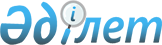 О внесении изменений в решение районного маслихата от 30 декабря 2022 года № 198 "Об утверждении бюджета Аманкольского сельского округа на 2023-2025 годы"Решение Иргизского районного маслихата Актюбинской области от 22 мая 2023 года № 25
      РЕШИЛ:
      1. Внести в решение районного маслихата от 30 декабря 2022 года № 198 "Об утверждении бюджета Аманкольского сельского округа на 2023-2025 годы" следующие изменений:
      пункт 1 изложить в новой редакции:
      "1. Утвердить бюджет Аманкольского сельского округа на 2023-2025 годы согласно приложениям 1, 2 и 3 соответственно, в том числе на 2023 год в следующих объемах:
      1) доходы – 24 819,8 тысяч тенге, в том числе:
      налоговые поступления – 10 952,8 тысячи тенге;
      неналоговые поступления – 40 тысяч тенге;
      поступления от продажи основного капитала – 0 тенге;
      поступления трансфертов – 13 827 тысяч тенге;
      2) затраты – 46 101 тысяча тенге;
      3) чистое бюджетное кредитование – 0 тенге, в том числе:
      бюджетные кредиты – 0 тенге;
      погашение бюджетных кредитов – 0 тенге;
      4) сальдо по операциям с финансовыми активами – 0 тенге, в том числе;
      приобретение финансовых активов – 0 тенге;
      поступления от продажи финансовых активов государства – 0 тенге;
      5) дефицит (профицит) бюджета – - 21 281,2 тысяча тенге;
      6) финансирование дефицита (использование профицита) бюджета –21 281,2 тысяча тенге, в том числе:
      поступление займов – 0 тенге;
      погашение займов – 0 тенге;
      используемые остатки бюджетных средств - 21 281,2 тысяча тенге.".
      2. Приложение 1 к указанному решению изложить в новой редакции согласно приложению к настоящему решению.
      3. Настоящее решение вводится в действие с 1 января 2023 года. Бюджет Аманкольского сельского округа на 2023 год
					© 2012. РГП на ПХВ «Институт законодательства и правовой информации Республики Казахстан» Министерства юстиции Республики Казахстан
				
      Председатель Иргизского районного маслихата 

М. Турымов
Приложение к решению районного маслихата от 22 мая 2023 года № 25Приложение 1 к решению районного маслихата от 30 декабря 2022 года № 198
Категория
Категория
Категория
Категория
Сумма (тысяча тенге)
Класс
Класс
Класс
Сумма (тысяча тенге)
Подкласс
Подкласс
Сумма (тысяча тенге)
Наименование
Сумма (тысяча тенге)
1
2
3
4
5
І. Доходы
24 819,8
1
Налоговые поступления
10 952,8
01
Подоходный налог
320
2
Индивидуальный подоходный налог
320
04
Налоги на собственность
2 990
1
Налог на имущество
147
3
Земельный налог
12
4
Налог на транспортные средства
2 831
05
Внутренние налоги на товары, работы и услуги
7 642,8
3
Поступления за использование природных и других ресурсов
7 642,8
2
Неналоговые поступления
40
06
Прочие неналоговые поступления
40
1
Прочие неналоговые поступления
40
4
Поступления трансфертов
13 827
02
Трансферты из вышестоящих органов государственного управления
13 827
3
Трансферты из районных (городов областного значения) бюджетов
13 827
Функциональная группа
Функциональная группа
Функциональная группа
Функциональная группа
Функциональная группа
Сумма (тысяча тенге)
Функциональная подгруппа
Функциональная подгруппа
Функциональная подгруппа
Функциональная подгруппа
Сумма (тысяча тенге)
Администратор бюджетных программ
Администратор бюджетных программ
Администратор бюджетных программ
Сумма (тысяча тенге)
Программа
Программа
Сумма (тысяча тенге)
Наименование
Сумма (тысяча тенге)
1
2
3
4
5
6
ІІ.Затраты
46 101
01
Государственные услуги общего характера
42 826
1
Представительные, исполнительные и другие органы, выполняющие общие функции государственного управления
42 826
124
Аппарат акима города районного значения, села, поселка, сельского округа
42 826
001
Услуги по обеспечению деятельности акима города районного значения, села, поселка, сельского округа
42 026
022
Капитальные расходы государственного органа
800
07
Жилищно-коммунальное хозяйство
3 275
3
Благоустройство населенных пунктов
3 275
124
Аппарат акима города районного значения, села, поселка, сельского округа
3 275
008
Освещение улиц в населенных пунктах
1 915
009
Обеспечение санитарии населенных пунктов
576
011
Благоустройство и озеленение населенных пунктов
784
IІІ. Чистое бюджетное кредитование
0
Бюджетные кредиты
0
IV.Сальдо по операциям с финансовыми активами
0
Приобретение финансовых активов
0
V.Дефицит (профицит) бюджета
- 21 281,2
VI. Финансирование дефицита бюджета (использование профицита)
21 281,2
Категория
Категория
Категория
Категория
Сумма (тысяча тенге)
Класс
Класс
Класс
Сумма (тысяча тенге)
Подкласс
Подкласс
Сумма (тысяча тенге)
Наименование
Сумма (тысяча тенге)
1
2
3
4
5
8
Используемые остатки бюджетных средств
21 281,2
01
Остатки бюджетных средств
21 281,2
1
Свободные остатки бюджетных средств
21 281,2